Name ................................................................................... Index Number.............................. Candidate Signature   ...............................................      Date ...............................................504/2KENYAN SIGN LANGUAGEFORM 3KSL 2  HoursAMUKURA PARISH CASPA JOINT EXAMINATIONKENYA CERTIFICATE OF SECONDARY EDUCATION KSL LANGUAGE USEFORM 32 HoursCANDIDATE INSTRUCTIONNAME YOUR WRITE SAME INDEX NUMBER  SPACE ABOVE//SIGNATURE YOUR SAME DATE TODAY WRITE SPACE THERE//SECTION A: QUESTION ONE ONLY YOU CHOOSE/ ANSWER//SECTION B-E QUESTION ALL YOU ANSWER//ANSWER YOUR MUST WRITE KSL WORD ORDER ONLY//SPACE THERE USE ANSWER QUESTION PAPER THIS PAGE 5 HAVE// CHECK SEE PAGE 5 ALL THERE// IF SOME MISS/ SUPERVISOR YOU- TELL// 				EXAMINER  USE ONLY	SECTION A: COMPOSITION				 (MARK 10)TOPIC BELOW THERE TWO// YOU TOPIC ONE PICK/ COMPOSITION WRITE// WORD WORD NEAR 220 COMPOSITION YOUR HAVE MUST//EITHERSTORY YOU WRITE SENTENCE BELOW START //BROTHER MINE NAME D-A-V-I-D HOME COME SMILE SMILE A-LOT .............// ORSTORY YOU WRITE ABOUT  EARLY PREGNANCY AVOID  HOW//.................................................................................................................................................................................................................................................................................................................................................................................................................................................................................................................................................................................................................................................................................................................................................................................................................................................................................................................................................................................................................................................................................................................................................................................................................................................................................................................................................................................................................................................................................................................................................................... .................................................................................................................................................................................................................................................................................................................................................................................................................................................................................................................................................................................................................................................................................................................................................................................................................................................................................................................................................................................................................................................................................................................................................................................................................................................................................................................................................................................................................................................................................................................................................................... .................................................................................................................................................................................................................................................................................................................................................................................................................................................................................................................................................................................................................................................................................................................................................................................................................................................................................................................................................................................................................................................................................................................................................................................................................................................................................................................................................................................................................................................................................................................................................................... .................................................................................................................................................................................................................................................................................................................................................................................................................................................................................................................................................................................................................................................................................................................................................................................................................................................................................................................................................................................................................................................................................................................................................................................................................................................................................................................................................................................................................................................................................................................................................................... ................................................................................................................................................................................................................................................................................................................................................................................................................................................................................................................................................................................................................................................................................................................................................................................................................................................................................................................................................................................................................................................................................................................................................SECTION B: KSL GRAMMAR				(MARK 15 )SENTENCE THIS CHANGE KSL GRAMMAR CORRECT//	(MARK 3)WHY IS THE AMBULANCE MOVING FAST?...............................................................................................................WEEK LAST DEPUTY PRINCIPAL WENT TO NAIROBI//...............................................................................................................WAFULA SAD BECAUSE FRUIT MISS ALWAYS..................................................................................................................SENTENCE BELOW CONJUNCTION CORRECT USE SENTENCE ONE MAKE//								(MARK 1)FATHER HOUSE STRONG BUILD CAN//MOTHER FOOD DELICIOUS COOK CAN//...................................................................................................................................................................................................................................................................................SENTENCE BELOW CHANGE SHOW TENSE  PRESENT// 		(MARK 1)TEACHER YOUR SCHOOL MINE VISIT / US ADVISE EXAMINATION PASS HOW//..............................................................................................................................................................................................................................................................................................................................................................................................................................WORD WORD BOLD SAME UNDERLINE FINISH WORD CLASS WHICH(MARK 2)OKAPES WINDOW HIT/ FINGER HIS HURT/..............................................................................................................................STUDENT SCHOOL CLOSE EARLY HOME GO  /WHY / COVID  19 THERE//..............................................................................................................................WORD WORD BELOW YOU USE/ SENTENCE CONSTRUCT// (MARK 3)CLEVER..................................................................................................................................................................................................................................................................................PLEASE.................................................................................................................................................................................................................................................................................THANK YOU.................................................................................................................................................................................................................................................................................SENTENCE BELOW YOU SPACE BLANK THERE FILL/ WORD APPROPRIATE  BRACKET  THERE YOU CHOOSE// 						( MARK 3 )CAR BIG BLUE TEACHER  ............................................. HAVE// (HER/ OUR)BROTHER .......................SISTER MINE COLLEGE GRADUATE//(SAME/BOTH)ME HOME VISIT NEXT......................................// (TOMORROW/WEEK)TABLE BELOW NOUN DIFFERENT DIFFERENT THERE//  YOU TABLE STUDY WELL/ FINISH/ QUESTION ANSWER//FROM TABLE ABOVE/VERB ONE IDENTIFY SAME WRITE // 			( MARK 1)............................................................................................................................................................................................................................................................NOUN ONE IDENTIFY SAME WRITE //			(MARK 1)............................................................................................................................................................................................................................................................ADJECTIVE ONE IDENTIFY SAME WRITE // 		(MARK 1)............................................................................................................................................................................................................................................................SECTION C: FLUENT SIGN SKILL SKILL                 (MARK 10)SIGN TWO EACH WE MAKE LOCATION DIFFERENT DIFFERENT THERE YOU IDENTIFY//								(MARK 4)FOREHEAD.................................................................................................................................................................................................NECK..............................................................................................................................................................................................SIGN TWO EACH WE MAKE HANDSHAPE DIFFERENT DIFFERENT THERE YOU IDENTIFY SAME WRITE//						(MARK 4)CLAW HANDSHAPE........................................................................................................................................................................................S-HANDSHAPE....................................................................................................................................................................................................SIGN BELOW YOU IDENTIFY  SAME HANDSHAPE WRITE//	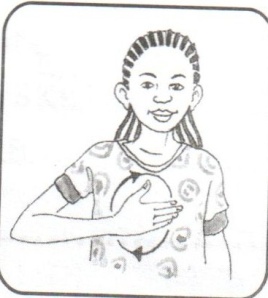 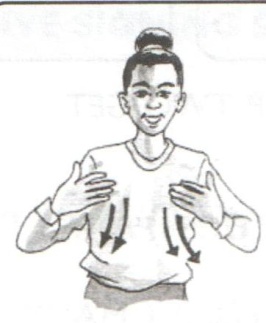 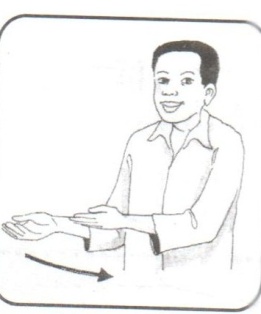 SIGN ..............................	SIGN ................................		SIGN........................HANDSHAPE ......................	HANDSHAPE ...................		HANDSHAPE.................SECTION D: COMPREHENSION				( MARK 5)POEM BELOW READ/ QUESTION ANSWER//HEALTH ALL WANT/COUNTRY MINE KENYA/STAY/HARDWORK PAY ENYA DEVELOP/HEALTH COUNTRY MINE/SEE HEALTH/PEOPLE ALL WORK HARD/SCHOOL MANY BUILD DAY DAY/HOSPITAL MANY BUILD  DAY DAY/HEALTHY COUNTRY MINE/ SEE HEALTH//LONG AGO HEALTHY NOTHING PEOPLE ALL SUFFER/CHILD CHILD SCHOOL GO NOTHING/HEALTHY COUNTRY MINE/ SEE HEALTH//BEFORE AIDS/HIV COME FINISH/EVERYDAY MAN CHILD BURY/CHILD SUFFER HOME PARENT NOTHING/HEALTHY COUNTRY MINE/SEEHEALTH/NOW CHILD SCHOOL GO/NOW CHILD STUDY FINISH/WORK GET FINISH HELP OTHER SAME/HEALTHY COUNTRY MINE/SEE HEALTH//QUESTIONTITLE BEST POEM ABOVE WHAT 				(MARK 1)....................................................................................................................................................................................................................................................................................YOU THINK HARD WORK IMPORTANT WHY			 (MARK 1)....................................................................................................................................................................................................................................................................................AGO PEOPLE SUFFER HOW		(MARK 1)....................................................................................................................................................................................................................................................................................AGO CHILD CHILD SCHOOL GO NOTHING WHY (MARK 1)....................................................................................................................................................................................................................................................................................SCHOOL IMPORTANT WHY		(MARK 1)....................................................................................................................................................................................................................................................................................SECTION E: SKILL RECEPTIVE			(MARK 20)SENTENCE EXAMINER SIGN / YOU OBSERVE / SAME WRITE (MARK 10)..............................................................................................................................................................................................................................................................................................................................................................................................................................................................................................................................................................................................................................................................................................................................................................................................................................................................................................................................................................................................................................................................................................................................................WORD WORD EXAMINER FINGERSPELL / YOU OBSERVE / SAME WRITE (MARK 10)....................................................................................................................................................................................................................................................................................................................................................................................................................................................................................................................SECTIONMAXIMUM SCORECANDIDATE’S SCOREA10B 15C10D5E20TOTAL60FBOYXBYRAJUMPIZETSWOUGMDPLZSLEEPSITQLHAVUMALLETQNTHINMAP